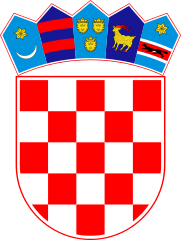 KLASA: 024-02/22-02/11URBROJ: 2178-2-03-22-1Bebrina, 14. ožujka 2022. godineTemeljem članka 32. Statuta Općine Bebrina („Službeni vjesnik Brodsko-posavske županije“ broj 2/2018, 18/2019 i 24/2019 i „Glasnika Općine Bebrina“ broj 1/2019, 2/2020 i 4/2021) Općinsko vijeće općine Bebrina na svojoj 6. sjednici održanoj 14. ožujka 2022. godine donosi ZAKLJUČAK O PRENAMJENI SREDSTAVA ZA RASELJENE OSOBEČlanak 1.Ovim zaključkom odobrava se prenamjena sredstava Proračuna Općine Bebrina za 2022. godinu predviđena za troškove obilježavanja dana općine Bebrina za troškove pomoći raseljenim osobama koje se nalaze u Republici Hrvatskoj kao posljedica rata u Ukrajini.Sredstva iz prethodnog članka odobravaju se u iznosu do 15.000,00 kuna.Članak 2.Prenamjena sredstava iz prethodnog članka ugradit će se i I. izmjene i dopune Proračuna Općine Bebrina za 2022. godinu.Članak 3.Ovim Zaključkom ovlašćuje se Općinski načelnik da svojom odlukom odredi organizaciju kojoj će se uplatiti sredstava iz članka 1. ovog Zaključka, a koja ima za cilj pomoć raseljenim osobama na području Republike Hrvatske.Članak 4.Ovaj Zaključak stupa na snagu danom donošenja, a objavit će se u Glasniku Općine Bebrina.OPĆINSKO VIJEĆE OPĆINE BEBRINADOSTAVITIJedinstveni upravni odjelRačunovodstvoGlasnik općine BebrinaPismohrana.